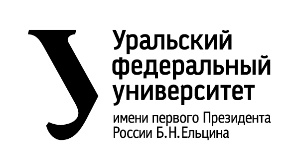 ОТЧЕТо проектной работепо теме: Образовательная игра по химиипо дисциплине: Проектный практикум 1AКоманда: EC31Екатеринбург2022ВВЕДЕНИЕПроблемы современной системы образования являются одними из самых актуальных в наше время. Значимость образования человека имеет как личностный, так и социальный ориентиры. Личностный ориентир основан на стремлении самого человека развиваться, применять свои способности, участвовать в культурной жизни общества, получать необходимые умения для успешной деятельности. Социальный ориентир подразумевает получение людьми образования в целях и интересах самого государства, его положительное воздействие на социальные процессы, роли в укреплении демократичного общества и правового государства.Основной проблемой школьной системы образование является направленность на теорию и минимальное участие в процессе обучения практической деятельности. Ученики не в состоянии применять полученный в школе материал в жизненных ситуациях, что может привести к неспособности по окончании высшего учебного заведения реализовать себя в профессии.Актуальность предоставленной работы заключается в том, что некоторым людям тяжело понимать теорию, которая написана в учебнике "академическим" языком и применять ее на практике. Поэтому для таких людей нужны альтернативные способы обучения, как раз в современном мире много возможностей, каждый день появляются разные источники информации, которые могут помочь в обучении. Так, например, компьютерные игры очень востребованы среди самых разнообразных социальных групп, они стали обыденной частью жизни многих людей, наша команда решила разработать обучающую игр по химии. Данный способ обучения сможет вызвать интерес у подростков, и они смогут разобраться в теме, проводя время за игрой.Наш продукт ориентирован на решение данной проблемы, так как представляет собой образовательную, компьютерную 2D, Top-Down игру по химии в жанре головоломки.Целью этой работы является разработка интересной, просветительной игры, позволяющая игроку в процессе прохождения интеллектуальных задач, облегчить процесс исследования химии.Исходя из поставленной цели, в работе определены следующие задачи:Разработать возможность передвигаться по карте.Разработать возможность взаимодействия с объектами. Создать сюжет для игры.Изучить программу по дизайну.Создание 2D моделей.Изучить Unity.КомандаХисматуллин Вадим Иршатович РИ-110948 – Тимлид, Аналитик, ПрограммистЦелевая аудиторияМы предлагаем игру, которая облегчит процесс изучения химии. Образовательная ПК игра - 2D, Top-Down, головоломка на Unity. Нашей целевой аудиторией является люди разного возраста, большая часть, которой составляют подростки в возрасте от 14 до 18 лет, которые смогут лучше понять школьный материал по химии, или взрослые люди, например, учителя и репетиторы, использующие наш продукт, как альтернативный способ обучения. Нашим продуктом человек может воспользоваться тогда, когда он зайдет в тупик, и не сможет самостоятельно разобраться в теме. Наша точка контакта с клиентом это Desktop приложение.Календарный план проектаНазвание проекта: Образовательная игра по химииРуководитель проекта: Филиппова Маргарита ЕвгеньевнаОпределение проблемыМы выявили основную проблему - ученикам тяжело понимать теорию, которая написана в учебнике "академическим" языком и применять ее на практикеПодходы к решению проблемыНаша проблема вызвана такими причинами, как:Недостаточное объяснение темы.Написания учебников, сложным для обучения способом.Чтобы решить данную проблему можно:Предложить ученику альтернативный способ обучение, а именно образовательную игру по химии.Анализ аналоговАналоги:The Elements. Это своеобразная база данных основных химических элементов, представленных в виде высококлассных 3D-моделей. Приложение основано на книге «Элементы» Теодора Грея, автора рубрики Gray Matter в журнале Popular Science Magazine, но возможности The Elements выходят далеко за пределы печатного издания. Для каждого элемента подобран пример, который представлен в виде вращающейся 3D-модели (например, оловянный солдатик – для олова, слиток золота для золота и т.д.), которую можно самостоятельно запускать, переворачивать, увеличивать – в общем, исследовать со всех сторон. Рядом с каждым элементом представлена колонка данных и фактов, детально рассказывающих о его особенностях.Molecules.В этом бесплатном приложении вы найдёте трёхмерные модели различных веществ. В Molecules есть несколько режимов визуализации, которые позволяют пользователям вращать модели, изменять масштаб молекулы, увеличивать/уменьшать размер и т.д. Само приложение обладает весьма приличной базой молекулярных моделей, но в то же время у пользователя есть возможность загружать примеры со специализированных сайтов международных хранилищ биологических молекул и их трехмерных моделей. Для этого необходимо в строке поиска ввести название вещества (Water, Gold, Insulin и т.д.). Конечно же, о каждой молекуле и молекулярном соединении здесь представлена исчерпывающая информация: полное название молекулярной структуры (а помните ли вы, что чаще всего вещества называются сокращённо, а полное название обычно известно только специалистам?), количество и виды аминокислот в случае белков, нуклеотидные последовательности для ДНК и РНК, имена исследователей соединения и многое другое. Наше решение отличается механикой игры, наличием геймплея и сюжетаТАБЛИЦАТребования к продукту и к MVPОсновные требования к продукту представлены на слайде, а именноВозможность передвигаться по картеНаличие сюжетаПрисутствие разговоров с NPCДемонстрация химических уравненийВозможность взаимодействия с объектамиСтек для разработки Платформа для разработки дизайна: Asiprite (программа для создания пиксельной графики и ее анимирования)Платформа для разработки кода: Unity (межплатформенная среда разработки компьютерных игр, разработанная американской компанией Unity Technologies. Unity позволяет создавать приложения, работающие на более чем 25 различных платформах, включающих персональные компьютеры, игровые консоли, мобильные устройства, интернет-приложения и другие)Язык программирования: C# (современный объектно-ориентированный и типобезопасный язык программирования)ПрототипированиеГлавное меню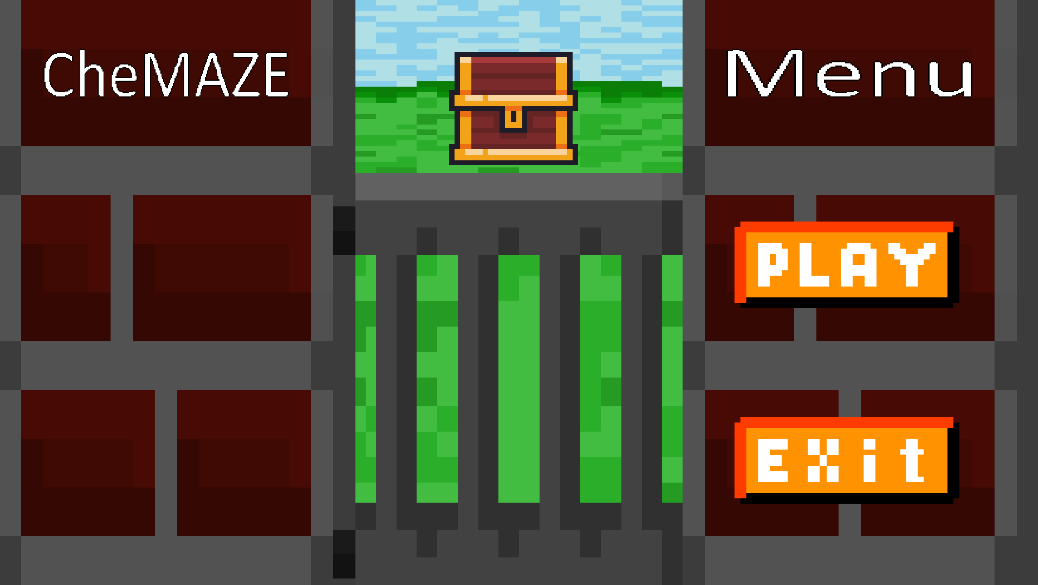 Меню выбора уровня 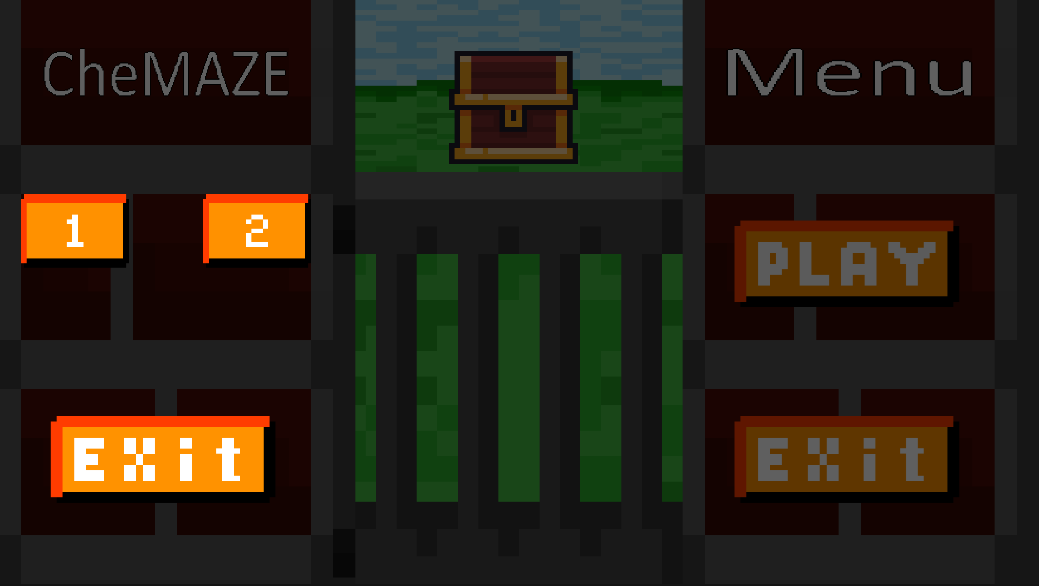 Игровой процесс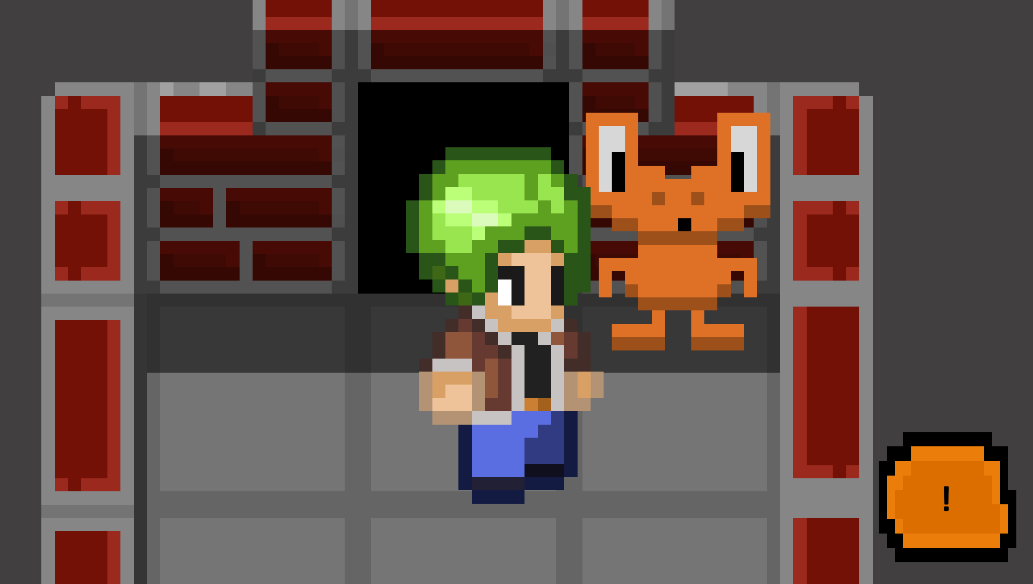 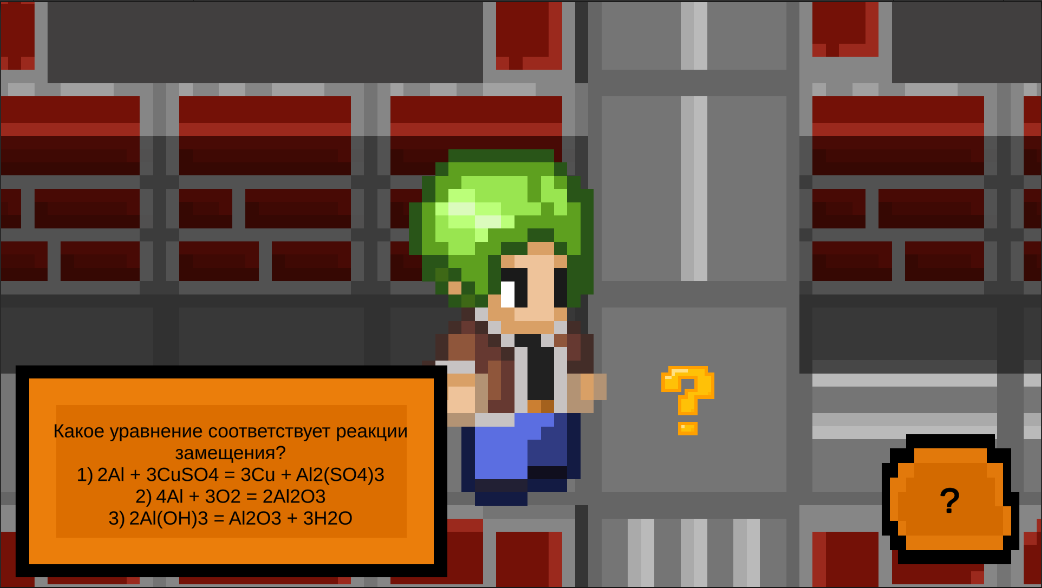 Разработка системыАлгоритм работы:1) Запуск главного меню2) Нажатие кнопки (Играть)3) Выбор уровня4) Запуск игрыЗаключениеЗаключение должно содержать общие выводы, обобщенное изложение основных проблем. Могут быть указаны положительные и отрицательные стороны разработанного решения. Должны быть указаны перспективы дальнейшей разработки темы. Примерный объем заключения 2–3 страницы. В заключительной части работы должно быть дано последовательное, логическое изложение полученных результатов в соответствие поставленными изначально задачами. Основные технические решения, которые были предложены в данной проектной работе, включают в себя следующие аспекты:Платформа для разработки дизайна: Asiprite (программа для создания пиксельной графики и ее анимирования)Платформа для разработки кода: Unity (межплатформенная среда разработки компьютерных игр, разработанная американской компанией Unity Technologies. Unity позволяет создавать приложения, работающие на более чем 25 различных платформах, включающих персональные компьютеры, игровые консоли, мобильные устройства, интернет-приложения и другие)Язык программирования: C# (современный объектно-ориентированный и типобезопасный язык программирования)В итоге представлен эффективный продукт, позволяющий потребителю познания во время игры.Целью этой работы является разработка интересной, просветительной игры, позволяющая игроку в процессе прохождения интеллектуальных задач, облегчить процесс исследования химии.Исходя из поставленной цели, в работе определены следующие задачи:Разработать возможность передвигаться по карте.Разработать возможность взаимодействия с объектами. Создать сюжет для игры.Изучить программу по дизайну.Создание 2D моделей.Изучить Unity.Таким образом, все цели и задачи, поставленные вначале написания данной проектной работы, были полностью выполнены.Cписок литературыИзучение Asiprite:https://www.aseprite.org/Изучение Unity:https://docs.unity3d.com/ru/530/Manual/UnityManual.html№НазваниеОтветственныйДлительностьДата началаВременные рамки проектаВременные рамки проектаВременные рамки проектаВременные рамки проектаВременные рамки проектаВременные рамки проектаВременные рамки проектаВременные рамки проектаВременные рамки проекта№НазваниеОтветственныйДлительностьДата начала123456789АнализАнализАнализАнализАнализАнализАнализАнализАнализАнализАнализАнализАнализАнализ1.1Определение проблемыХисматуллин В. И.1 неделя01.04.20221.2Выявление целевой аудиторииХисматуллин В. И.3 недели01.04.20221.3Конкретизация проблемыХисматуллин В. И.3 недели01.04.20221.4Подходы к решению проблемыХисматуллин В. И.3 недели01.04.20221.5Анализ аналоговХисматуллин В. И.3 недели01.04.20221.6Определение платформы и стека для продуктаХисматуллин В. И.3 недели08.04.20221.7Формулирование требований к MVP продуктаХисматуллин В. И.3 недели08.04.20221.8Определение платформы и стека для MVPХисматуллин В. И.3 недели08.04.20221.9Формулировка целиХисматуллин В. И.3 недели08.04.20221.10Формулирование требований к продуктуХисматуллин В. И.3 недели08.04.20221.11Определение задачХисматуллин В. И.3 недели08.04.2022ПроектированиеПроектированиеПроектированиеПроектированиеПроектированиеПроектированиеПроектированиеПроектированиеПроектированиеПроектированиеПроектированиеПроектированиеПроектированиеПроектирование2.1Архитектура системы Хисматуллин В. И.2 недели22.04.20222.1Архитектура системы Хисматуллин В. И.2 недели22.04.20222.2Разработка сценариев использования системыХисматуллин В. И.2 недели22.04.20222.2Разработка сценариев использования системыХисматуллин В. И.2 недели22.04.20222.3Прототипы интерфейсовХисматуллин В. И.2 недели22.04.20222.3Прототипы интерфейсовХисматуллин В. И.2 недели22.04.20222.4Дизайн-макетыХисматуллин В. И.2 недели22.04.20222.4Дизайн-макетыХисматуллин В. И.2 недели22.04.20222.5Архитектура системы Хисматуллин В. И.2 недели29.04.20222.5Архитектура системы Хисматуллин В. И.2 недели29.04.2022РазработкаРазработкаРазработкаРазработкаРазработкаРазработкаРазработкаРазработкаРазработкаРазработкаРазработкаРазработкаРазработкаРазработка3.1Написание кодаХисматуллин В. И.4 недели29.04.20223.1Написание кодаХисматуллин В. И.4 недели29.04.20223.2Тестирование приложенияХисматуллин В. И.4 недели06.05.2022ВнедрениеВнедрениеВнедрениеВнедрениеВнедрениеВнедрениеВнедрениеВнедрениеВнедрениеВнедрениеВнедрениеВнедрениеВнедрениеВнедрение4.1Оформление MVPХисматуллин В. И.3 недели20.05.20224.2Внедрение MVPХисматуллин В. И.3 недели20.05.20224.3Написание отчета Хисматуллин В. И.3 недели20.05.20224.4Оформление презентацииХисматуллин В. И.3 недели27.05.2022Защита проекта